Hampshire & Isle of Wight Crisis Concordat Action Plan - 2015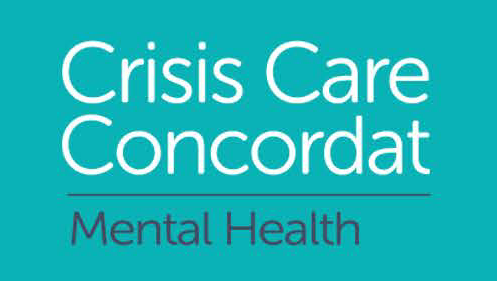 Multi-Agency Overarching Action Plan to enable delivery of shared goalsInclusive of Isle of Wight, Southampton, Portsmouth and Hampshire (as per local authority boundary)1.0 Commissioning to allow earlier intervention and responsive crisis services1.0 Commissioning to allow earlier intervention and responsive crisis services1.0 Commissioning to allow earlier intervention and responsive crisis services1.0 Commissioning to allow earlier intervention and responsive crisis services1.0 Commissioning to allow earlier intervention and responsive crisis services1.0 Commissioning to allow earlier intervention and responsive crisis services1.0 Commissioning to allow earlier intervention and responsive crisis services1.0 Commissioning to allow earlier intervention and responsive crisis services1.0 Commissioning to allow earlier intervention and responsive crisis services1.0 Commissioning to allow earlier intervention and responsive crisis services1.0 Commissioning to allow earlier intervention and responsive crisis services1.0 Commissioning to allow earlier intervention and responsive crisis services1.0 Commissioning to allow earlier intervention and responsive crisis servicesNo.ActionActionTimescaleTimescaleTimescaleLed byLed byLed byOutcomesOutcomesOutcomesOutcomesMatching local need with a suitable range of servicesMatching local need with a suitable range of servicesMatching local need with a suitable range of servicesMatching local need with a suitable range of servicesMatching local need with a suitable range of servicesMatching local need with a suitable range of servicesMatching local need with a suitable range of servicesMatching local need with a suitable range of servicesMatching local need with a suitable range of servicesMatching local need with a suitable range of servicesMatching local need with a suitable range of servicesMatching local need with a suitable range of servicesMatching local need with a suitable range of services1.1IOW, Southampton, Portsmouth and Hampshire Health and Well Being Boards (HWBs) to hold relevant public services accountable for delivery of the Crisis Concordat Declarations.IOW, Southampton, Portsmouth and Hampshire Health and Well Being Boards (HWBs) to hold relevant public services accountable for delivery of the Crisis Concordat Declarations.March 2015CompleteOngoingMarch 2015CompleteOngoingMarch 2015CompleteOngoingIOW – Sue LightfootSouthampton –Lesley StevensPortsmouth – Stuart McDowellHampshire – Jason BrandonIOW – Sue LightfootSouthampton –Lesley StevensPortsmouth – Stuart McDowellHampshire – Jason BrandonIOW – Sue LightfootSouthampton –Lesley StevensPortsmouth – Stuart McDowellHampshire – Jason BrandonHealth and Well Being Boards to include Crisis Concordat  in work streams, and agenda regular updatesHealth and Well Being Boards to include Crisis Concordat  in work streams, and agenda regular updatesHealth and Well Being Boards to include Crisis Concordat  in work streams, and agenda regular updatesHealth and Well Being Boards to include Crisis Concordat  in work streams, and agenda regular updates1.2Recruitment of a CC Project Manager for one year to support the steering group to implement the CC programme of work.Recruitment of a CC Project Manager for one year to support the steering group to implement the CC programme of work.April 2015CompleteApril 2015CompleteApril 2015CompleteJason BrandonJess BerryLesley StevensJason BrandonJess BerryLesley StevensJason BrandonJess BerryLesley StevensThe Crisis Concordat programme will be delivered in an efficient and timely mannerThe Crisis Concordat programme will be delivered in an efficient and timely mannerThe Crisis Concordat programme will be delivered in an efficient and timely mannerThe Crisis Concordat programme will be delivered in an efficient and timely manner1.3The Hampshire and IOW Crisis Concordat steering group will be formed to offer senior multi-agency leadership and accountability chaired by an independent chairperson.The Hampshire and IOW Crisis Concordat steering group will be formed to offer senior multi-agency leadership and accountability chaired by an independent chairperson.December 2014CompleteDecember 2014CompleteDecember 2014CompleteCompleteCompleteCompleteThe Crisis Concordat will be embedded across Hampshire and the IOW with senior commitment from a range of statutory and non-statutory agenciesThe Crisis Concordat will be embedded across Hampshire and the IOW with senior commitment from a range of statutory and non-statutory agenciesThe Crisis Concordat will be embedded across Hampshire and the IOW with senior commitment from a range of statutory and non-statutory agenciesThe Crisis Concordat will be embedded across Hampshire and the IOW with senior commitment from a range of statutory and non-statutory agencies1.4Development of a shared ‘ageless’ strategy on provision of 24/7 crisis care services for people experiencing mental distress  and substance misuse issues across Hampshire and the IOW informed by JSNA, commissioning plans/strategies and shared data.Development of a shared ‘ageless’ strategy on provision of 24/7 crisis care services for people experiencing mental distress  and substance misuse issues across Hampshire and the IOW informed by JSNA, commissioning plans/strategies and shared data.October 2015October 2015October 2015Crisis Concordat Steering GroupCrisis Concordat Steering GroupCrisis Concordat Steering GroupThe Hampshire and IOW Crisis Concordat  programme of work will promote improved partnership working to meet local needThe Hampshire and IOW Crisis Concordat  programme of work will promote improved partnership working to meet local needThe Hampshire and IOW Crisis Concordat  programme of work will promote improved partnership working to meet local needThe Hampshire and IOW Crisis Concordat  programme of work will promote improved partnership working to meet local need1.5Hampshire and IOW mental health service provision for people experiencing crisis is reviewed against an Equality Impact Assessment to ensure equal access for people from each of the protected characteristic groups of the Equality Act 2010 (including Young people, BME, LGBT, ‘seldom heard’ groups as referenced in the national CC document)Hampshire and IOW mental health service provision for people experiencing crisis is reviewed against an Equality Impact Assessment to ensure equal access for people from each of the protected characteristic groups of the Equality Act 2010 (including Young people, BME, LGBT, ‘seldom heard’ groups as referenced in the national CC document)December 2015December 2015December 2015Crisis Concordat Steering GroupCrisis Concordat Steering GroupCrisis Concordat Steering GroupServices are provided to offer a service to persons regardless of their age, race, sexual orientation, religion, disability or genderServices are provided to offer a service to persons regardless of their age, race, sexual orientation, religion, disability or genderServices are provided to offer a service to persons regardless of their age, race, sexual orientation, religion, disability or genderServices are provided to offer a service to persons regardless of their age, race, sexual orientation, religion, disability or genderImproving mental health crisis servicesImproving mental health crisis servicesImproving mental health crisis servicesImproving mental health crisis servicesImproving mental health crisis servicesImproving mental health crisis servicesImproving mental health crisis servicesImproving mental health crisis servicesImproving mental health crisis servicesImproving mental health crisis servicesImproving mental health crisis servicesImproving mental health crisis servicesImproving mental health crisis services1.6IOW, Southampton, Portsmouth and Hampshire each have an ‘area specific’ Crisis Concordat  Declaration signed off by the essential signatories.IOW, Southampton, Portsmouth and Hampshire each have an ‘area specific’ Crisis Concordat  Declaration signed off by the essential signatories.December 2014CompleteDecember 2014CompleteDecember 2014CompleteCompleteCompleteCompleteEach area has a locally agreed Crisis Concordat Declaration consistent across Hampshire and the IOWEach area has a locally agreed Crisis Concordat Declaration consistent across Hampshire and the IOWEach area has a locally agreed Crisis Concordat Declaration consistent across Hampshire and the IOWEach area has a locally agreed Crisis Concordat Declaration consistent across Hampshire and the IOWEnsuring the right numbers of high quality staffEnsuring the right numbers of high quality staffEnsuring the right numbers of high quality staffEnsuring the right numbers of high quality staffEnsuring the right numbers of high quality staffEnsuring the right numbers of high quality staffEnsuring the right numbers of high quality staffEnsuring the right numbers of high quality staffEnsuring the right numbers of high quality staffEnsuring the right numbers of high quality staffEnsuring the right numbers of high quality staffEnsuring the right numbers of high quality staffEnsuring the right numbers of high quality staff1.7Each partner organisation will conduct a review of mental health related training to inform an overarching action plan addressing gaps and opportunities to enable staff to respond effectively to people of all ages experiencing a mental health crisis in the different agency contexts. Each partner organisation will conduct a review of mental health related training to inform an overarching action plan addressing gaps and opportunities to enable staff to respond effectively to people of all ages experiencing a mental health crisis in the different agency contexts. September 2015September 2015September 2015Crisis Concordat Steering Group Crisis Concordat Steering Group Crisis Concordat Steering Group All relevant staff understand how to support a person and their carer effectively whilst they might be experiencing a crisis All relevant staff understand how to support a person and their carer effectively whilst they might be experiencing a crisis All relevant staff understand how to support a person and their carer effectively whilst they might be experiencing a crisis All relevant staff understand how to support a person and their carer effectively whilst they might be experiencing a crisis Improved partnership working at local levelImproved partnership working at local levelImproved partnership working at local levelImproved partnership working at local levelImproved partnership working at local levelImproved partnership working at local levelImproved partnership working at local levelImproved partnership working at local levelImproved partnership working at local levelImproved partnership working at local levelImproved partnership working at local levelImproved partnership working at local levelImproved partnership working at local level1.8Each area across IOW, Southampton, Portsmouth and Hampshire will scope and develop local Crisis Concordat actions plans which will be implemented by local operational multi-agency groups to implement the requirements of the Crisis Concordat.  These groups will highlight gaps in service, and best practice to the Crisis Concordat Steering Group.Each area across IOW, Southampton, Portsmouth and Hampshire will scope and develop local Crisis Concordat actions plans which will be implemented by local operational multi-agency groups to implement the requirements of the Crisis Concordat.  These groups will highlight gaps in service, and best practice to the Crisis Concordat Steering Group.September2015October2015September2015October2015September2015October2015Crisis Concordat Steering Group/ Local Area GroupsCrisis Concordat Steering Group/ Local Area GroupsCrisis Concordat Steering Group/ Local Area GroupsThe Crisis Concordat will be implemented to meet local need through improved partnership working between statutory and non-statutory agenciesThe Crisis Concordat will be implemented to meet local need through improved partnership working between statutory and non-statutory agenciesThe Crisis Concordat will be implemented to meet local need through improved partnership working between statutory and non-statutory agenciesThe Crisis Concordat will be implemented to meet local need through improved partnership working between statutory and non-statutory agencies2.0 Access to support before crisis point2.0 Access to support before crisis point2.0 Access to support before crisis point2.0 Access to support before crisis point2.0 Access to support before crisis point2.0 Access to support before crisis point2.0 Access to support before crisis point2.0 Access to support before crisis point2.0 Access to support before crisis point2.0 Access to support before crisis point2.0 Access to support before crisis point2.0 Access to support before crisis point2.0 Access to support before crisis pointNo.No.ActionActionActionTimescaleTimescaleTimescaleLed byLed byLed byLed byOutcomesImprove access to support via primary careImprove access to support via primary careImprove access to support via primary careImprove access to support via primary careImprove access to support via primary careImprove access to support via primary careImprove access to support via primary careImprove access to support via primary careImprove access to support via primary careImprove access to support via primary careImprove access to support via primary careImprove access to support via primary careImprove access to support via primary care2.12.1Development of a ‘Hampshire & IOW Mental Health Crisis Care Charter’ which supports the commitment of a pledge to Hampshire residents of all ages against a set of standards underpinning 24/7 mental health crisis care provision across Hampshire.Development of a ‘Hampshire & IOW Mental Health Crisis Care Charter’ which supports the commitment of a pledge to Hampshire residents of all ages against a set of standards underpinning 24/7 mental health crisis care provision across Hampshire.December 2015December 2015December 2015Crisis Concordat Steering GroupCrisis Concordat Steering GroupCrisis Concordat Steering GroupPeople experiencing mental distress or difficulties with substance misuse will receive a consistent response across primary and secondary carePeople experiencing mental distress or difficulties with substance misuse will receive a consistent response across primary and secondary carePeople experiencing mental distress or difficulties with substance misuse will receive a consistent response across primary and secondary careImprove access to and experience of mental health servicesImprove access to and experience of mental health servicesImprove access to and experience of mental health servicesImprove access to and experience of mental health servicesImprove access to and experience of mental health servicesImprove access to and experience of mental health servicesImprove access to and experience of mental health servicesImprove access to and experience of mental health servicesImprove access to and experience of mental health servicesImprove access to and experience of mental health servicesImprove access to and experience of mental health servicesImprove access to and experience of mental health servicesImprove access to and experience of mental health services2.22.2Shared Learning from Hampshire Well Being Centre Programme to support people to manage in times of heightened distress.Shared Learning from Hampshire Well Being Centre Programme to support people to manage in times of heightened distress.September 2015December 2015September 2015December 2015September 2015December 2015via Well Being Implementation Networks (WINs)via Well Being Implementation Networks (WINs)via Well Being Implementation Networks (WINs)Use of wider coping strategies and ‘learning from experience’ can be shared to benefit othersUse of wider coping strategies and ‘learning from experience’ can be shared to benefit othersUse of wider coping strategies and ‘learning from experience’ can be shared to benefit others2.32.3Management of triage enquiries from people of all ages which relate to mental health/ substance misuse to be developed through ‘111’ point of contact/ helpline and access to Crisis Resolution and Home Treatment Teams across 24/7 arrangementsManagement of triage enquiries from people of all ages which relate to mental health/ substance misuse to be developed through ‘111’ point of contact/ helpline and access to Crisis Resolution and Home Treatment Teams across 24/7 arrangementsJuly2015December 2015July2015December 2015July2015December 2015Area Crisis Concordat GroupsArea Crisis Concordat GroupsArea Crisis Concordat GroupsQueries to Hampshire Constabulary are diverted to enable a more effective response when supporting someone in MH crisis.Queries to Hampshire Constabulary are diverted to enable a more effective response when supporting someone in MH crisis.Queries to Hampshire Constabulary are diverted to enable a more effective response when supporting someone in MH crisis.2.42.4Emergency Departments to record, monitor and share mental health related activity across all age ranges.Emergency Departments to record, monitor and share mental health related activity across all age ranges.September 2015September 2015September 2015Area Crisis Concordat GroupsArea Crisis Concordat GroupsArea Crisis Concordat GroupsMental Health support is available in all appropriate settingsMental Health support is available in all appropriate settingsMental Health support is available in all appropriate settings3.0 Urgent and emergency access to crisis care3.0 Urgent and emergency access to crisis care3.0 Urgent and emergency access to crisis care3.0 Urgent and emergency access to crisis care3.0 Urgent and emergency access to crisis care3.0 Urgent and emergency access to crisis care3.0 Urgent and emergency access to crisis care3.0 Urgent and emergency access to crisis care3.0 Urgent and emergency access to crisis care3.0 Urgent and emergency access to crisis care3.0 Urgent and emergency access to crisis care3.0 Urgent and emergency access to crisis care3.0 Urgent and emergency access to crisis careNo.ActionActionTimescaleTimescaleTimescaleLed byLed byLed byOutcomesOutcomesOutcomesOutcomesImprove NHS emergency response to mental health crisisImprove NHS emergency response to mental health crisisImprove NHS emergency response to mental health crisisImprove NHS emergency response to mental health crisisImprove NHS emergency response to mental health crisisImprove NHS emergency response to mental health crisisImprove NHS emergency response to mental health crisisImprove NHS emergency response to mental health crisisImprove NHS emergency response to mental health crisisImprove NHS emergency response to mental health crisisImprove NHS emergency response to mental health crisisImprove NHS emergency response to mental health crisisImprove NHS emergency response to mental health crisis3.1Implement the South Central Ambulance Service Crisis Concordat Action PlanImplement the South Central Ambulance Service Crisis Concordat Action PlanSue Putman (SCAS)Sue Putman (SCAS)Sue Putman (SCAS)NHS Ambulance provision is committed to ensuring a high quality service for people in mental health crisisNHS Ambulance provision is committed to ensuring a high quality service for people in mental health crisisNHS Ambulance provision is committed to ensuring a high quality service for people in mental health crisisNHS Ambulance provision is committed to ensuring a high quality service for people in mental health crisis3.2Consistent working protocols to be developed supporting the interface between Emergency departments (including Psychiatric Liaison Service) and secondary mental health services for supporting individuals experiencing mental health/ substance misuse crisis.Consistent working protocols to be developed supporting the interface between Emergency departments (including Psychiatric Liaison Service) and secondary mental health services for supporting individuals experiencing mental health/ substance misuse crisis.September 2015OngoingSeptember 2015OngoingSeptember 2015OngoingArea Crisis Concordat Groups/ local Acute General HospitalsArea Crisis Concordat Groups/ local Acute General HospitalsArea Crisis Concordat Groups/ local Acute General HospitalsPeople in mental health crisis will experience continuity of support as they need it between servicesPeople in mental health crisis will experience continuity of support as they need it between servicesPeople in mental health crisis will experience continuity of support as they need it between servicesPeople in mental health crisis will experience continuity of support as they need it between servicesSocial services contribution to mental health crisis servicesSocial services contribution to mental health crisis servicesSocial services contribution to mental health crisis servicesSocial services contribution to mental health crisis servicesSocial services contribution to mental health crisis servicesSocial services contribution to mental health crisis servicesSocial services contribution to mental health crisis servicesSocial services contribution to mental health crisis servicesSocial services contribution to mental health crisis servicesSocial services contribution to mental health crisis servicesSocial services contribution to mental health crisis servicesSocial services contribution to mental health crisis servicesSocial services contribution to mental health crisis services3.3IOW, Southampton, Portsmouth and Hampshire Local Authorities will review out of hours AMHP provision to provide assurance to the Steering Group that AMHPs will respond in a timely manner within clear Cross Border protocols.IOW, Southampton, Portsmouth and Hampshire Local Authorities will review out of hours AMHP provision to provide assurance to the Steering Group that AMHPs will respond in a timely manner within clear Cross Border protocols.July2015October2015July2015October2015July2015October2015Local Authority AMHP LeadsLocal Authority AMHP LeadsLocal Authority AMHP LeadsPeople will receive assessment and support from social services regardless of the time of the dayPeople will receive assessment and support from social services regardless of the time of the dayPeople will receive assessment and support from social services regardless of the time of the dayPeople will receive assessment and support from social services regardless of the time of the day3.4IOW, Southampton, Portsmouth and Hampshire Local Authorities will provide information to the steering group on the sufficiency and capacity of the workforceIOW, Southampton, Portsmouth and Hampshire Local Authorities will provide information to the steering group on the sufficiency and capacity of the workforceJuly2015October2015July2015October2015July2015October2015Local Authority AMHP LeadsLocal Authority AMHP LeadsLocal Authority AMHP LeadsThe local authority will deliver its statutory responsibilities.  The local authority will deliver its statutory responsibilities.  The local authority will deliver its statutory responsibilities.  The local authority will deliver its statutory responsibilities.  Improved quality of response when people are detained under s135 and 136 of the mental health act 1983Improved quality of response when people are detained under s135 and 136 of the mental health act 1983Improved quality of response when people are detained under s135 and 136 of the mental health act 1983Improved quality of response when people are detained under s135 and 136 of the mental health act 1983Improved quality of response when people are detained under s135 and 136 of the mental health act 1983Improved quality of response when people are detained under s135 and 136 of the mental health act 1983Improved quality of response when people are detained under s135 and 136 of the mental health act 1983Improved quality of response when people are detained under s135 and 136 of the mental health act 1983Improved quality of response when people are detained under s135 and 136 of the mental health act 1983Improved quality of response when people are detained under s135 and 136 of the mental health act 1983Improved quality of response when people are detained under s135 and 136 of the mental health act 1983Improved quality of response when people are detained under s135 and 136 of the mental health act 1983Improved quality of response when people are detained under s135 and 136 of the mental health act 19833.5A county wide set of s135/ 136 policies and procedures will be reviewed in light of the implementation of the Crisis Concordat and its various work streams to include all aspects of the pathway across all age ranges (i.e. incl. CAMHS)A county wide set of s135/ 136 policies and procedures will be reviewed in light of the implementation of the Crisis Concordat and its various work streams to include all aspects of the pathway across all age ranges (i.e. incl. CAMHS)July 2015OngoingComplete July 2015OngoingComplete July 2015OngoingComplete Crisis Concordat Steering GroupCrisis Concordat Steering GroupCrisis Concordat Steering GroupPeople will be assessed and supported in an expedient manner in accordance with the law and their individual needsPeople will be assessed and supported in an expedient manner in accordance with the law and their individual needsPeople will be assessed and supported in an expedient manner in accordance with the law and their individual needsPeople will be assessed and supported in an expedient manner in accordance with the law and their individual needs3.6Place of Safety Provision across Hampshire and the IOW will be reviewed for people across all ages to ensure that Police Stations are only used in exceptional circumstances in accordance with new duties set out within revised Mental Health Act Code of Practice 2015Place of Safety Provision across Hampshire and the IOW will be reviewed for people across all ages to ensure that Police Stations are only used in exceptional circumstances in accordance with new duties set out within revised Mental Health Act Code of Practice 2015January 2015OngoingCompleteJanuary 2015OngoingCompleteJanuary 2015OngoingCompleteCrisis Concordat Steering GroupCrisis Concordat Steering GroupCrisis Concordat Steering GroupPolice stations will only be used to accommodate people as a place of safety in exceptional circumstancesPolice stations will only be used to accommodate people as a place of safety in exceptional circumstancesPolice stations will only be used to accommodate people as a place of safety in exceptional circumstancesPolice stations will only be used to accommodate people as a place of safety in exceptional circumstances3.7The Crisis Concordat Steering Group will monitor themes, issues and trends which arise from s135/136 activity which will explicitly include and highlight young people (i.e. including interface with CAMHS)The Crisis Concordat Steering Group will monitor themes, issues and trends which arise from s135/136 activity which will explicitly include and highlight young people (i.e. including interface with CAMHS)October 2015October 2015October 2015Area Crisis Concordat GroupsArea Crisis Concordat GroupsArea Crisis Concordat GroupsServices will be supported to develop in light of learning and local needServices will be supported to develop in light of learning and local needServices will be supported to develop in light of learning and local needServices will be supported to develop in light of learning and local needImprove information and advice available to front line staff to enable better response to individualsImprove information and advice available to front line staff to enable better response to individualsImprove information and advice available to front line staff to enable better response to individualsImprove information and advice available to front line staff to enable better response to individualsImprove information and advice available to front line staff to enable better response to individualsImprove information and advice available to front line staff to enable better response to individualsImprove information and advice available to front line staff to enable better response to individualsImprove information and advice available to front line staff to enable better response to individualsImprove information and advice available to front line staff to enable better response to individualsImprove information and advice available to front line staff to enable better response to individualsImprove information and advice available to front line staff to enable better response to individualsImprove information and advice available to front line staff to enable better response to individualsImprove information and advice available to front line staff to enable better response to individuals3.8All current or required ‘crisis related’ policies and procedures to be identified and refreshed in light of the Crisis Concordat (i.e. multi-agency transport policy)and ratified by CCSGAll current or required ‘crisis related’ policies and procedures to be identified and refreshed in light of the Crisis Concordat (i.e. multi-agency transport policy)and ratified by CCSGJuly 2015January 2016July 2015January 2016July 2015January 2016Crisis Concordat Steering GroupCrisis Concordat Steering GroupCrisis Concordat Steering GroupServices will be delivered safely and consistently across Hampshire to a high standardServices will be delivered safely and consistently across Hampshire to a high standardServices will be delivered safely and consistently across Hampshire to a high standardServices will be delivered safely and consistently across Hampshire to a high standard3.9Information Sharing protocols will be in place across all services to support people experiencing episodes of crisis relating to MH/ SM issues. A list of all relevant information sharing protocols/ policies will be held by CCSGInformation Sharing protocols will be in place across all services to support people experiencing episodes of crisis relating to MH/ SM issues. A list of all relevant information sharing protocols/ policies will be held by CCSGJuly2015October2015July2015October2015July2015October2015Crisis Concordat Steering GroupCrisis Concordat Steering GroupCrisis Concordat Steering GroupClear communication and information sharing between agencies is paramount when considering the safety of individuals experiencing crisis and those around them Clear communication and information sharing between agencies is paramount when considering the safety of individuals experiencing crisis and those around them Clear communication and information sharing between agencies is paramount when considering the safety of individuals experiencing crisis and those around them Clear communication and information sharing between agencies is paramount when considering the safety of individuals experiencing crisis and those around them Improved services for those with co-existing mental health and substance misuse issuesImproved services for those with co-existing mental health and substance misuse issuesImproved services for those with co-existing mental health and substance misuse issuesImproved services for those with co-existing mental health and substance misuse issuesImproved services for those with co-existing mental health and substance misuse issuesImproved services for those with co-existing mental health and substance misuse issuesImproved services for those with co-existing mental health and substance misuse issuesImproved services for those with co-existing mental health and substance misuse issuesImproved services for those with co-existing mental health and substance misuse issuesImproved services for those with co-existing mental health and substance misuse issuesImproved services for those with co-existing mental health and substance misuse issuesImproved services for those with co-existing mental health and substance misuse issuesImproved services for those with co-existing mental health and substance misuse issues3.10Development of ‘Hampshire & IOW Mental Health Crisis Care Charter’ will include reference to the management of persons who are intoxicated and experiencing mental health difficulties across all age rangeDevelopment of ‘Hampshire & IOW Mental Health Crisis Care Charter’ will include reference to the management of persons who are intoxicated and experiencing mental health difficulties across all age rangeSeptember2015December2015September2015December2015September2015December2015Crisis Concordat Steering GroupCrisis Concordat Steering GroupCrisis Concordat Steering GroupIntoxication will not be a barrier to people in need of support when in crisisIntoxication will not be a barrier to people in need of support when in crisisIntoxication will not be a barrier to people in need of support when in crisisIntoxication will not be a barrier to people in need of support when in crisis4.0 Quality of treatment and care when in crisis4.0 Quality of treatment and care when in crisis4.0 Quality of treatment and care when in crisis4.0 Quality of treatment and care when in crisis4.0 Quality of treatment and care when in crisis4.0 Quality of treatment and care when in crisis4.0 Quality of treatment and care when in crisis4.0 Quality of treatment and care when in crisis4.0 Quality of treatment and care when in crisis4.0 Quality of treatment and care when in crisis4.0 Quality of treatment and care when in crisis4.0 Quality of treatment and care when in crisis4.0 Quality of treatment and care when in crisisNo.ActionActionTimescaleTimescaleTimescaleLed byLed byLed byOutcomesOutcomesOutcomesOutcomesPatient Safety and SafeguardingPatient Safety and SafeguardingPatient Safety and SafeguardingPatient Safety and SafeguardingPatient Safety and SafeguardingPatient Safety and SafeguardingPatient Safety and SafeguardingPatient Safety and SafeguardingPatient Safety and SafeguardingPatient Safety and SafeguardingPatient Safety and SafeguardingPatient Safety and SafeguardingPatient Safety and Safeguarding4.1Safeguarding systems will be monitored and reviewed in areas to ensure that effective support is available for persons who are frequently referred whilst experiencing a crisis as a result of their mental health/ sub misuse involving two or more agenciesSafeguarding systems will be monitored and reviewed in areas to ensure that effective support is available for persons who are frequently referred whilst experiencing a crisis as a result of their mental health/ sub misuse involving two or more agenciesJuly2015March 2016July2015March 2016July2015March 2016Area Crisis Concordat groupsArea Crisis Concordat groupsArea Crisis Concordat groupsPeople who frequently come to the attention of services as a result of a crisis in their lives will receive a timely and ‘joined up response’ from all the services involvedPeople who frequently come to the attention of services as a result of a crisis in their lives will receive a timely and ‘joined up response’ from all the services involvedPeople who frequently come to the attention of services as a result of a crisis in their lives will receive a timely and ‘joined up response’ from all the services involvedPeople who frequently come to the attention of services as a result of a crisis in their lives will receive a timely and ‘joined up response’ from all the services involved4.2Anticipatory Care Planning (ACP) will be scoped and developed across IOW, Soton, Portsmouth and Hampshire for all people experiencing MH/ Substance Misuse CrisisAnticipatory Care Planning (ACP) will be scoped and developed across IOW, Soton, Portsmouth and Hampshire for all people experiencing MH/ Substance Misuse CrisisNovember 2015March 2016November 2015March 2016November 2015March 2016Area Crisis Concordat groupsArea Crisis Concordat groupsArea Crisis Concordat groupsPersonalised contingency plans and strategies are available to enable relevant services to support individuals effectively through crisis episodesPersonalised contingency plans and strategies are available to enable relevant services to support individuals effectively through crisis episodesPersonalised contingency plans and strategies are available to enable relevant services to support individuals effectively through crisis episodesPersonalised contingency plans and strategies are available to enable relevant services to support individuals effectively through crisis episodesDevelopment of learning frameworks in relation to the experience of people in crisisDevelopment of learning frameworks in relation to the experience of people in crisisDevelopment of learning frameworks in relation to the experience of people in crisisDevelopment of learning frameworks in relation to the experience of people in crisisDevelopment of learning frameworks in relation to the experience of people in crisisDevelopment of learning frameworks in relation to the experience of people in crisisDevelopment of learning frameworks in relation to the experience of people in crisisDevelopment of learning frameworks in relation to the experience of people in crisisDevelopment of learning frameworks in relation to the experience of people in crisisDevelopment of learning frameworks in relation to the experience of people in crisisDevelopment of learning frameworks in relation to the experience of people in crisisDevelopment of learning frameworks in relation to the experience of people in crisisDevelopment of learning frameworks in relation to the experience of people in crisis4.3Area CC groups to develop local multi-agency learning opportunities from the range of organisational quality and governance systems with a view to share learning to improve partnership workingArea CC groups to develop local multi-agency learning opportunities from the range of organisational quality and governance systems with a view to share learning to improve partnership workingJuly2015December2015July2015December2015July2015December2015Area Crisis Concordat groupsArea Crisis Concordat groupsArea Crisis Concordat groupsAll relevant local services work closely to support individuals experiencing crisis ensuring good communications, information sharing and problem resolutionAll relevant local services work closely to support individuals experiencing crisis ensuring good communications, information sharing and problem resolutionAll relevant local services work closely to support individuals experiencing crisis ensuring good communications, information sharing and problem resolutionAll relevant local services work closely to support individuals experiencing crisis ensuring good communications, information sharing and problem resolutionShared measurement of key service aspects in crisis careShared measurement of key service aspects in crisis careShared measurement of key service aspects in crisis careShared measurement of key service aspects in crisis careShared measurement of key service aspects in crisis careShared measurement of key service aspects in crisis careShared measurement of key service aspects in crisis careShared measurement of key service aspects in crisis careShared measurement of key service aspects in crisis careShared measurement of key service aspects in crisis careShared measurement of key service aspects in crisis careShared measurement of key service aspects in crisis careShared measurement of key service aspects in crisis care4.4Development of a shared set of minimum standards to support the aims and objectives of the Crisis ConcordatDevelopment of a shared set of minimum standards to support the aims and objectives of the Crisis ConcordatJuly2015December2015July2015December2015July2015December2015Crisis Concordat Steering Group (T&F Group)Crisis Concordat Steering Group (T&F Group)Crisis Concordat Steering Group (T&F Group)Multi-agency crisis responses will consistently be delivered to a high standardMulti-agency crisis responses will consistently be delivered to a high standardMulti-agency crisis responses will consistently be delivered to a high standardMulti-agency crisis responses will consistently be delivered to a high standard4.5Development of a shared multi-agency dataset of key indicators to measure performance and gaps in service provisionDevelopment of a shared multi-agency dataset of key indicators to measure performance and gaps in service provisionJuly2015December2015July2015December2015July2015December2015Crisis Concordat Steering Group (T&F Group)Crisis Concordat Steering Group (T&F Group)Crisis Concordat Steering Group (T&F Group)Multi-agency crisis responses will be monitored to ensure high quality whilst identifying opportunities for service improvementMulti-agency crisis responses will be monitored to ensure high quality whilst identifying opportunities for service improvementMulti-agency crisis responses will be monitored to ensure high quality whilst identifying opportunities for service improvementMulti-agency crisis responses will be monitored to ensure high quality whilst identifying opportunities for service improvement5.0 Recovery and staying well/ preventing future crises5.0 Recovery and staying well/ preventing future crises5.0 Recovery and staying well/ preventing future crises5.0 Recovery and staying well/ preventing future crises5.0 Recovery and staying well/ preventing future crises5.0 Recovery and staying well/ preventing future crises5.0 Recovery and staying well/ preventing future crises5.0 Recovery and staying well/ preventing future crises5.0 Recovery and staying well/ preventing future crises5.0 Recovery and staying well/ preventing future crises5.0 Recovery and staying well/ preventing future crises5.0 Recovery and staying well/ preventing future crises5.0 Recovery and staying well/ preventing future crisesNo.ActionActionTimescaleTimescaleTimescaleLed byLed byLed byLed byLed byOutcomesOutcomesJoint Planning for prevention of crisisJoint Planning for prevention of crisisJoint Planning for prevention of crisisJoint Planning for prevention of crisisJoint Planning for prevention of crisisJoint Planning for prevention of crisisJoint Planning for prevention of crisisJoint Planning for prevention of crisisJoint Planning for prevention of crisisJoint Planning for prevention of crisisJoint Planning for prevention of crisisJoint Planning for prevention of crisisJoint Planning for prevention of crisis5.1Review of accommodation options across Hampshire for people across all age range experiencing mental health crisis who are not deemed in need of hospital admissionReview of accommodation options across Hampshire for people across all age range experiencing mental health crisis who are not deemed in need of hospital admissionMarch 2016March 2016March 2016Crisis Concordat Steering Group Crisis Concordat Steering Group Crisis Concordat Steering Group Crisis Concordat Steering Group Crisis Concordat Steering Group Safe accommodation will be available in community settings to offer people an alternative to hospital admission when in times of mental distressSafe accommodation will be available in community settings to offer people an alternative to hospital admission when in times of mental distress5.2Gap analysis of education and training available to residents across Hampshire and IOW aimed at promoting prevention, self-management and emotional coping skillsGap analysis of education and training available to residents across Hampshire and IOW aimed at promoting prevention, self-management and emotional coping skillsMarch 2016March 2016March 2016Crisis Concordat Steering GroupCrisis Concordat Steering GroupCrisis Concordat Steering GroupCrisis Concordat Steering GroupCrisis Concordat Steering GroupEducation and training is available in the community to enable people to understand how they might be able to prevent their circumstances from developing into a crisis situationEducation and training is available in the community to enable people to understand how they might be able to prevent their circumstances from developing into a crisis situation5.3Crisis Concordat Steering Group to develop connections with Troubled Families Agenda (also known as Supporting Families or Families Matter in different areas) in respect of longer term opportunities to prevent young people and their parents from experiencing Mental Health and/ or substance misuse crisesCrisis Concordat Steering Group to develop connections with Troubled Families Agenda (also known as Supporting Families or Families Matter in different areas) in respect of longer term opportunities to prevent young people and their parents from experiencing Mental Health and/ or substance misuse crisesSeptember 2015OngoingCompleteSeptember 2015OngoingCompleteSeptember 2015OngoingCompleteCrisis Concordat Steering GroupCrisis Concordat Steering GroupCrisis Concordat Steering GroupCrisis Concordat Steering GroupCrisis Concordat Steering GroupSupport is available in Hampshire to help prevent families from experiencing mental health/ substance misuse families in the futureSupport is available in Hampshire to help prevent families from experiencing mental health/ substance misuse families in the future